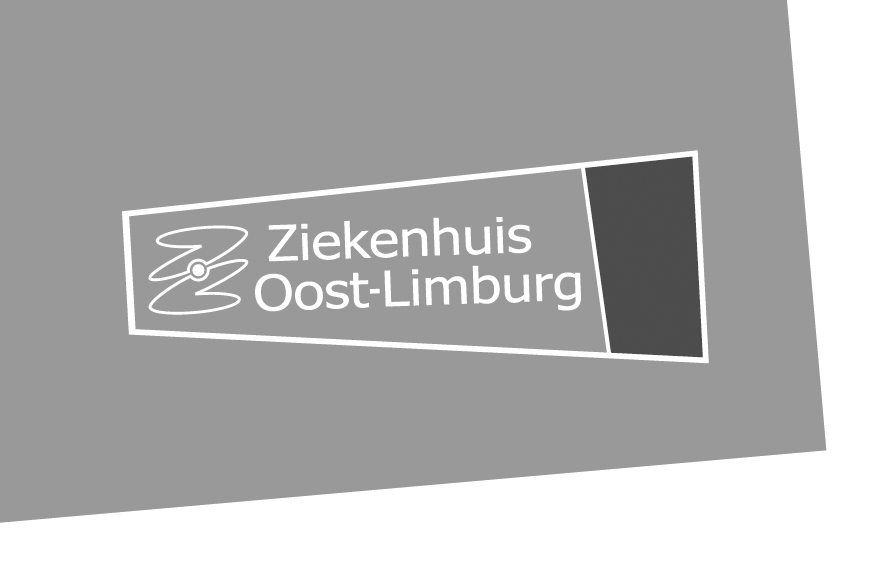 AANVRAAG GEBRUIKERSPROFIEL VOOR GEBRUIK VAN PC-TOEPASSINGEN DOOR PERSONEN DIE GEEN ARTS OF GEEN PERSONEELSLID ZIJN VAN HET ZIEKENHUIS OOST-LIMBURG1. Contactgegevens van de aanvrager:Voornaam en naam: ______________________________________________Adres:_________________________________________________________Email:_________________________Tel:________________________________2. Vraagt een gebruikersprofiel aan voor de periode van ………… tot …………. voor het gebruik van volgende informaticatoepassingen: _____________________________________________________________________________________________________________________________________________________________________________________________________________________En verklaart bij het gebruik van het gebruikersprofiel, software en hardware te handelen volgens de bepalingen hierover opgenomen in het arbeidsreglement van het Ziekenhuis Oost-Limburg.3. Aard van de opdracht in het Ziekenhuis Oost-Limburg en motivering voor de aanvraag:____________________________________________________________________________________________________________________________________________4. Contactgegevens van het bedrijf, de organisatie of de persoon waarvoor de aanvrager een opdracht uitvoert binnen het Ziekenhuis Oost-Limburg: Naam:________________________________________________________________________Adres:________________________________________________________________________Tel:_____________________________5. Contactpersoon binnen het Ziekenhuis Oost-Limburg (arts of personeelslid)Voornaam en naam: _____________________________________________________________Dienst: __________________Tel: ____________________Handtekening:De aanvrager						De contactpersoon in het ZOL____________________				____________________Aanvraag versturen naar Peter Thijs, Senior ICT Manager, Peter.Thijs1@zol.be